Внимание,  новинка!Дорогие друзья!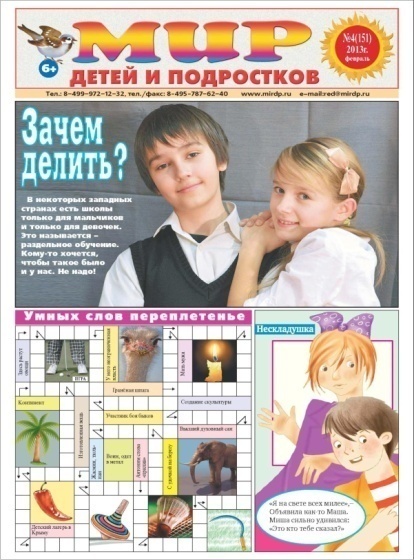    Детская  газета «Мир детей                     и подростков» приглашает вас совершить незабываемое путешествие по своим страницам         и рубрикам.  Она приоткроет                  для вас мир  увлекательных,  занимательных  рассказов   и стихов.  Авторы так же юны,  как и вы читатели.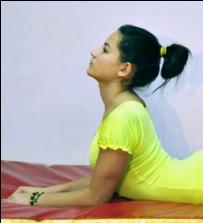      В рубрике «Шевели  мозгами» всезнайки могут помериться своими знаниями с   умными кроссвордами и нестандартными задачками, а так же  получить дельные советы от единомышленников.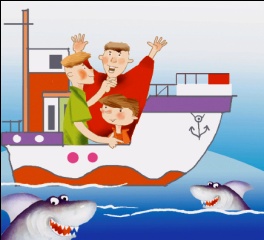      Рубрика «Руки вверх!» раскроет вам тайны дедукции следователя Майора Хлебова.       Страничка «Хохотушки» рассмешит вас до слёз                       и порадует прикольными картинками.  «Не болей-ка!» поможет пройти школу юного йога. Асана  это распростёртая детская поза.                                                                                               Очень помогает уйти в себя, отвлечься от забот, отдохнуть душой и телом.     Как провести каникулы и что выбрать футбол или рыбалку? Что носить? В чём форсить? Как найти друга?         И обо всём  этом расскажет занимательный друг  газета «Мир детей и подростков». Добро пожаловать на мои страницы. 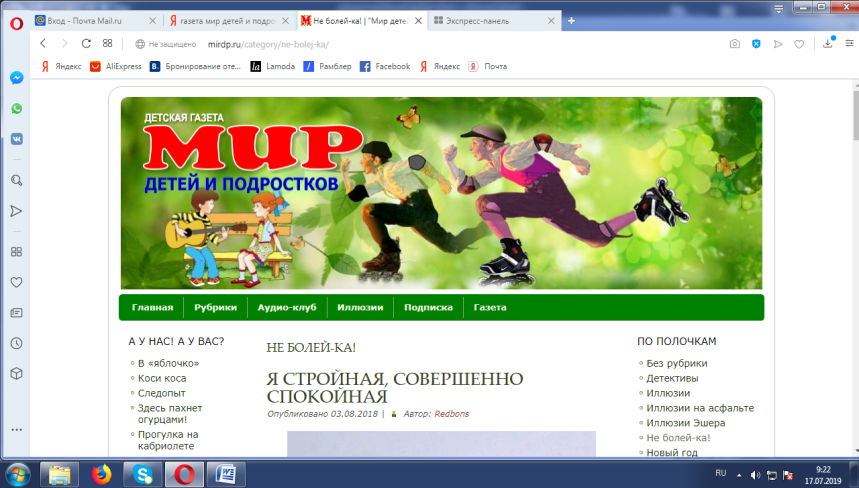 Внимание,  новинка!Где её  можно почитать?    В Центральной детской библиотеке  им.  Е.И. Чекина и в Суроватихинской детской библиотеке.  Ждём вас по  АДРЕСУ:606310, Нижегородская обл.р.п. Д. Константиново, 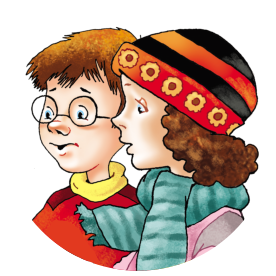 ул. Советская, д.87Центральная районная библиотека им.Н.И.КочинаКонтактный телефон: (8-268) 5-14-78, 5-23-51E-mail: dk_cbs@mts-nn.ru                                        Сайт: dk-biblkochin.ruРЕЖИМ  РАБОТЫ:Понедельник  с 8.00 – до 17.00Вторник-пятница с 8.00 – до 18.00Выходной – субботаВоскресенье – с 9.00 – до 16.00Последний четверг месяца-санитарный  деньСоставитель – М. В. Лесогор-Осенкова 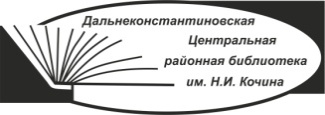 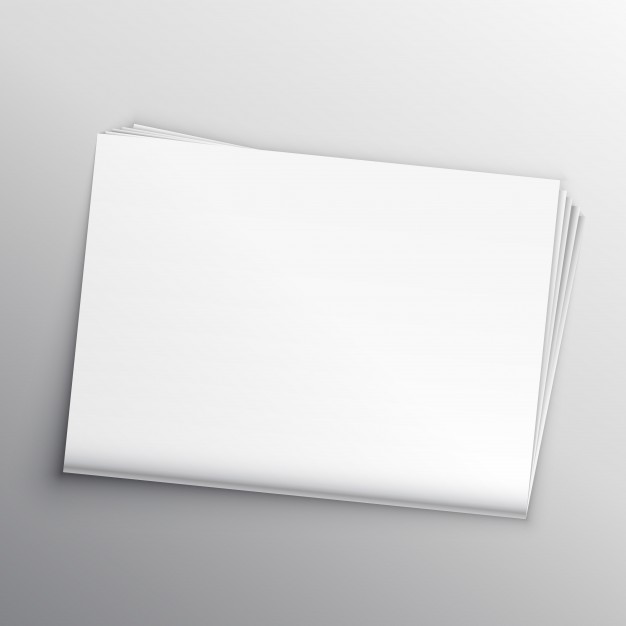 Буклет для детей и родителей2019